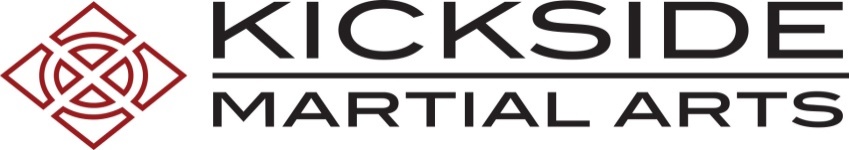 www.kicksidema.comRevised Week is also “Spirit Week.” Students are encouraged to bring friends and family who are not currently training to try a class. For each friend, you will get to pop a balloon and win a corresponding prize from the display in the lobby!HILLSBOROUGH REVISED WEEK June 17–22, 2019MONDAYTUESDAYWEDNESDAYTHURSDAYFRIDAYSATURDAYFun & GamesSelf DefenseWeaponsXTREME NIGHT Sport KarateRank CeremoniesFamily Day4:15 – 5:00Green & AboveJuniors4:30 – 5:00Little Kickers4:15 – 5:00Green – Sr. BlueJuniors4:30 – 5:00Little KickersNo classes
RANK CEREMONY @ MONTGOMERYRegular schedule resumes5:00 – 5:45MMAJuniors4:30 – 5:15 White – Sr. YellowJuniors5:00 – 5:45MMAJuniors5:00 – 5:45 White – Sr. YellowJuniors5:30Rank CeremonyWhite – Sr. Green
Juniors5:15 – 5:45Little Kickers5:30 Makeup Testing__________________6:00 – 6:45Green – Sr. RedJuniors5:45 – 6:30Brown & UpJuniors5:45 – 6:30Green & AboveJuniors6:15Rank CeremonyBlue – RedJuniors5:45 – 6:30White – Sr. YellowJuniors6:45 – 7:30MMAAdults6:30 – 7:15White – Sr. YellowJuniors6:30 – 7:15Teen/Adults7:00Rank CeremonySr. Red, Black, All Teen/Adult Ranks7:30 – 8:15Black Belts & Teen/Adults7:15 – 8:00Teen/Adults7:15 – 8:00MMAAdultsTimes are for your current rank, not your new one. Please “dress to impress” (no uniform) to make for a special experience.